Приложение к приказу от «20» января 2020 года  № 21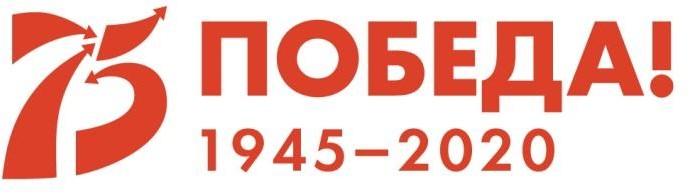 Положениео проведении Тверского городского конкурса «Чтобы помнили»,посвященного 75-летию Победы в Великой Отечественной войне 1941 – 1945 годовОБЩИЕ ПОЛОЖЕНИЯ1.1. Настоящее Положение определяет условия и порядок проведения Тверского  городского конкурса «Чтобы помнили», посвященного 75-летию Победы в Великой Отечественной войне 1941-1945 годов  (далее - Конкурс).1.2. Учредитель Конкурса - Управление по культуре, спорту и делам молодёжи администрации города Твери.1.3. Организатор Конкурса - Муниципальное  бюджетное учреждение культуры «Тверской городской музейно-выставочный центр» (далее - МБУК ТГМВЦ).2. ЦЕЛИ И ЗАДАЧИ2.1. Цели Конкурса: формирование интереса у детей разного возраста к истории Великой Отечественной войны, уважения к памяти защитников Отечества;сохранение памяти о героических событиях, формирование уважительного отношения к ветеранам.выявление и поддержка одарѐнных детей и юношества в области изобразительного искусства.2.2. Задачи Конкурса:способствовать воспитанию у подрастающего поколения интереса к ценностям отечественной истории и литературы;приобщение детей к творчеству современных отечественных авторов, произведения, которых  посвящены событиям, времѐн Великой Отечественной войны;создание условий для раскрытия творческого потенциала учащихся через   различные виды творчества.3. СРОКИ И ПОРЯДОК ПРОВЕДЕНИЯКонкурс проводится с 20 января 2020 года по 30 апреля 2020 года.Конкурсные работы принимаются до 20 апреля (включительно) в здании    лекционно-выставочного зала МБУК ТГМВЦ по адресу: г. Тверь, ул. Советская, 54. В конкурсе принимают участие все желающие от 10 лет и старше по следующим   возрастным группам:Возрастные категории:1 группа: с 7 до 9 лет2 группа: с 10 до 13 лет3 группа: с 14 до 18 лет Заявки на участие в Конкурсе оформляются по форме в соответствии с приложением к настоящему Положению и направляются по электронной почте tgmvc.tver@gmail.com с пометкой «на Конкурс «Чтобы помнили». В каждой номинации принимается не более 10 творческих работ от одной образовательной организации; не более одной работы от каждого участника. Участие в Конкурсе бесплатное. Отправляя заявку, участники Конкурса и их родители (законные представители) дают согласие на обработку и использование своих персональных данных, а также использование работ участников с целью их размещения в электронных и печатных СМИ, для организации и проведения выставки по итогам Конкурса, а также для подготовки отчетов о проведении конкурса.           4. НОМИНАЦИИ КОНКУРСА И ТРЕБОВАНИЯ К РАБОТАМ Номинации:«Живопись, графика»;«Скульптура»;«Фотоискусство»;«Литературное творчество». 4.2.     Требования к работам: 4.2.1. «Живопись, графика» – работы, выполнение в любых графических и живописных техниках, коллаж, (тушь, гуашь, пастель, цветные карандаши, фломастеры, смешанные техники и т.д.)4.2.2. «Скульптура» - работы должны быть выполнены из пластичных материалов (глина, пластилин, пластика, гипс, паста для моделирования, тесто и др.). Высота объемных скульптур -  не менее 10 см. Рельефные или барельефные работы должны быть не менее формата А6 (105 х 148 мм) и не более А4 (210 х 297 мм). 4.2.3. «Фотография» - Черно-белые и цветные фотографии, выполненные в цифровом формате, максимальный размер не более –2000Kb и напечатанные на фотобумаге, размер не менее А4. Фотография может быть обработана в фоторедакторе с целью улучшения цвета, контраста, четкости, кадрирования, допускается разумное применение ретуши, подчеркивающей авторский замысел.4.3. Работы номинаций: «Живопись, графика», «Скульптура»,  «Фотография» должны быть подписаны и содержать следующую информацию:-      имя, фамилия и возраст автора;-      название работы;-      год создания; -    название организации, ФИО педагога, контактная информация.Работы принимаются  без рам и паспарту. Коллективные работы не рассматриваются.4.4. «Литературное творчество» - работы в стихотворной и прозаической форме. Жанр изложения не ограничивается (стихотворение, сочинение, рассказ, эссе и т.д.)Для каждой творческой работы оформляется титульный лист (название организации, название и жанр творческой работы, Ф.И. и возраст автора, Ф.И.О. педагога);Работа   должна  быть  выполнена в печатном виде на бумажном и электронном носителе;Оформление работы: формат – Документ MC WORD (А4); шрифт – Times New Roman; размер шрифта – 14; межстрочный интервал – 1,5; выравнивание текста – по ширине; отступ первой строки (абзац) – 1 см. 5. КРИТЕРИИ ОЦЕНКИ5.1. Критерии оценки работ по номинациям «Живопись. Графика», «Скульптура» «Фотография»:соответствие теме;мастерство исполнения;оригинальность композиционного решенияобщее художественное впечатление от работы.5.2. Критерии оценки работ по номинации «Литературное творчество»соответствие теме, отсутствие реферативного характера работы;композиционная стройность, развитие сюжетной линии;выразительность, образность языка;единство стиля изложения;оригинальность художественных образов и индивидуальность.6. ПОДВЕДЕНИЕ ИТОГОВ И НАГРАЖДЕНИЕ6.1. Подведение итогов:Для оценки лучших работ формируется профессиональное жюри, состоящее из специалистов в области изобразительного искусства, русской литературы, педагогов, деятелей культуры.Решением жюри определяются победители (I, II, III место) в каждой возрастной категории и в каждой номинации.6.2 Выставка работ будет представлена на официальном сайте МБУК ТГМВЦ mvc-tver.ru.Итоги конкурса подводятся с 21 по 30 апреля 2020 года.Подведение итогов конкурса коллегиальное, работы, поступившие на конкурс, не рецензируются. Жюри оставляет за собой право не выявлять победителей во всех возрастных группах по всем номинациям, присуждать специальные номинации.6.3.Награждение:Торжественное награждение победителей и участников Конкурса состоится 6 мая 2020 года в рамках Музыкально-поэтического фестиваля, посвященного 75-летию Победы в Великой Отечественной войне 1941 – 1945 гг.Каждому участнику конкурса вручается диплом, подтверждающий его участие. (Диплом направляется в электронном формате);Победители Конкурса награждаются дипломами лауреатов I, II, III степени на бумажном носителе и памятными подарками. По окончании Конкурса, в течение одного месяца, необходимо забрать конкурсные работы участников.                            7. ИНФОРМАЦИОННОЕ ОБЕСПЕЧЕНИЕ КОНКУРСА, КОНТАКТЫ7.1. Информация о проведении Конкурса размещается на официальном сайте Управления по культуре, спорту и делам молодёжи администрации города Твери, на официальном сайте МБУК ТГМВЦ http://mvc-tver.ru/ и на официальных страницах центра в социальных сетях https://www.facebook.com/tgmvc.tver, https://vk.com/tgmvc.tver.7.2. Тверской городской музейно-выставочный центр. г. Тверь, ул. Советская, д.54.Колесова Оксана Викторовна – зав. массово-просветительским отделомТелефон: 34-48-52, 33-13-08 (доб. 118)Чуйкевич Елена Васильевна - методист массово-просветительского отдела Телефон: 34-48-52, 33-13-08 (доб. 118).Приложение 1Заявка на участие в творческом городском конкурсе «Чтобы помнили»,посвященном 75-летию Победы в Великой Отечественной войне 1941 – 1945 гг.Номинация: «Живопись, графика», «Скульптура»Дата подачи заявки  	Руководитель образовательной организации 	  / 	/Заявка на участие в творческом городском конкурсе «Чтобы помнили»,посвященном 75-летию Победы в Великой Отечественной войне 1941 – 1945 гг.Номинация « Фотоискусство», «Литературное творчество».Дата подачи заявки  	Руководитель образовательной организации 	  / 	/Ф.И.О. участникаНоминация,Возраст (возрастная группа)Название работыТехника исполненияНазвание учреждения (студии), представляющее участника (если есть)Ф.И.О. руководителя студии, преподавателяКонтактная информация участника(руководителя студии)(телефон, факс, e-mail)Ф.И.О. участникаНоминацияВозраст (возрастная группа)Название работыЖанрНазвание учреждения (студии), представляющее участника (если есть)Ф.И.О. руководителя студии, преподавателяКонтактная информация участника(руководителя студии)(телефон, факс, e-mail)